TRÍCH LỤC 
GHI VÀO SỔ HỘ TỊCH VIỆC KHAI SINH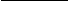 Họ, chữ đệm, tên:……………..……….…………………..……….…………………..……….……………………………..……..……….……Ngày, tháng, năm sinh: ……………..……….....................……               ghi bằng chữ: ……………..………..…………….….……………………………………………………..……….…………………………………..……….…………………………………………………..…..……….Giới tính: …………........…….  Dân tộc: ……………………..……………….........Quốc tịch: Nơi sinh: …………………………..……….…………………………………..………..………………………………......…………………..……….Quê quán: …………………………………………………………………..………………………………………..………….……………………….Số định danh cá nhân:…………………………………...……..……….................................................................................................Họ, chữ đệm, tên người cha:……………………………………………………………..…………..………………………..….…..…… Năm sinh:  …………………………..………… Dân tộc: ………………….……… Quốc tịch:  ……………………………….………… Nơi cư trú:…………………………..……….…………………..…………..……….……………………………………………….………...……….Họ, chữ đệm, tên người mẹ:……………………………………………………………………………………..………………….…..…… Năm sinh:  …………………………..………… Dân tộc: ………………….……… Quốc tịch:  …………………………………………… Nơi cư trú: …………………………..……….…………………..…………..……………………….……………..………………….………...……….…………………………………………..……….…………………………………..……….…………………………………………….…..………….…….Đăng ký khai sinh tại:(3)..……….………………………………..……….……………………………….……………….………..……….Giấy khai sinh số (4)……………………………… cấp ngày  …………..……….………………………………………….………..…….Đã được ghi vào sổ đăng ký khai sinhHọ, chữ đệm, tên người yêu cầu ghi vào sổ hộ tịch việc khai sinh:………………………………….……………………………………………………………..……….…………………………………..……….…………………………………………….…..………….…….Giấy tờ tùy thân: (5)………………………………………………………………..…………………………….……………………..…………… …………..………………..……………………………..………………….…….………………..………………….…….(1)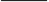 Số:(2)     /TLGCKSCỘNG HOÀ XÃ HỘI CHỦ NGHĨA VIỆT NAMĐộc lập - Tự do - Hạnh phúc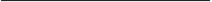 ………, ngày….…tháng ……năm 20….NGƯỜI KÝ TRÍCH LỤC (Ký, ghi rõ họ, chữ đệm, tên, chức vụ, đóng dấu)